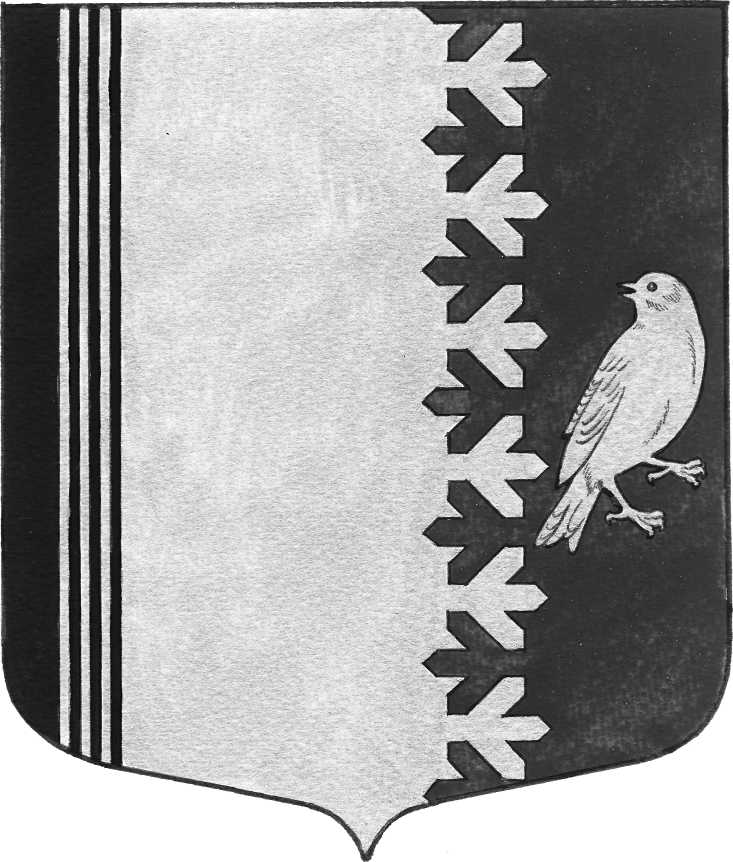 СОВЕТ ДЕПУТАТОВ МУНИЦИПАЛЬНОГО ОБРАЗОВАНИЯШУМСКОЕ СЕЛЬСКОЕ ПОСЕЛЕНИЕКИРОВСКОГО  МУНИЦИПАЛЬНОГО РАЙОНАЛЕНИНГРАДСКОЙ ОБЛАСТИЧЕТВЕРТОГО СОЗЫВАПРОЕКТ РЕШЕНИEот ______  года  № Об отмене решения совета депутатов муниципального образования Шумское сельское поселение Кировского муниципального района Ленинградской области от 14 января 2022 года № 4 «О назначении временной управляющей компании»Руководствуясь Федеральным Законом от 06.10.2003 года № 131-ФЗ «Об общих принципах организации местного самоуправления в Российской Федерации», в соответствии с Жилищным кодексом Российской Федерации и пунктом 1 части 3 статьи 19 Федерального закона от 26.07.2006 № 135-Ф3 «О защите конкуренции», Уставом муниципального образования Шумское сельское поселение Кировского муниципального района Ленинградской области, совет депутатов муниципального образования Шумское сельское поселение Кировского муниципального района Ленинградской области решил:1) Решение совета депутатов муниципального образования Шумское сельское поселение Кировского муниципального района Ленинградской области от 14 января 2022 года № 4 «О назначении временной управляющей компании» отменить. 	2) Опубликовать настоящее решение в газете «Вестник муниципального образования Шумское сельское поселение Кировского муниципального района Ленинградской области»  и на официальном сайте администрации шумское.рфГлава муниципального образования                                                  В.Л.УльяновРазослано: дело -2, Вестник МО Шумское сельское поселение, прокуратура